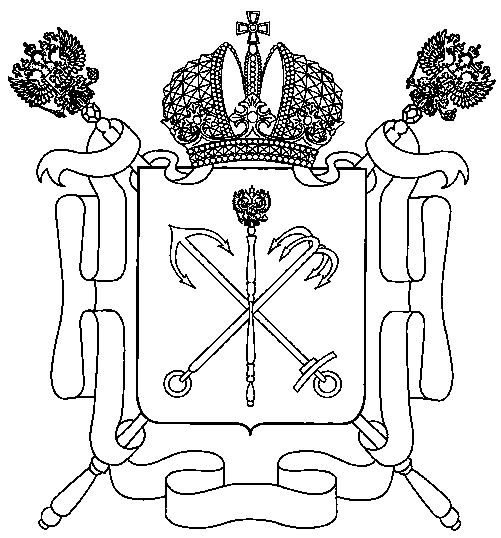 ТЕРРИТОРИАЛЬНАЯ ИЗБИРАТЕЛЬНАЯ КОМИСИЯ №1САНКТ-ПЕТЕРБУРГРЕШЕНИЕ22 июня  2016 года 	       	                                                                       № 3.7 					 О Контрольно-ревизионной службе при Территориальной избирательной комиссии № 1 в Санкт-Петербурге (с полномочиями окружной избирательной комиссии № 1 по выборам депутатов Законодательного Собрания Санкт-Петербурга шестого созыва)          В соответствии с пунктами 1 и 2 статьи 60 Федерального закона  от 12 июня 2002 года № 67-ФЗ «Об основных гарантиях избирательных прав и права на участие в референдуме граждан Российской Федерации», пунктом 2 статьи 65 Закона Санкт-Петербурга от 17 февраля 2016 года № 81-6  «О выборах депутатов Законодательного Собрания Санкт-Петербурга» и Постановлением Санкт-Петербургской избирательной комиссии от 16.06.1016г. № 149-19 «О создании Контрольно-ревизионных служб при территориальных избирательных комиссиях в Санкт-Петербурге (с полномочиями окружных избирательных комиссий по выборам депутатов Законодательного Собрания Санкт-Петербурга шестого созыва)», Территориальная избирательная комиссия № 1решила:Утвердить положение о Контрольно-ревизионной службе при Территориальной избирательной комиссии № 1 в соответствии с Приложением.Сформировать следующий  состав Контрольно-ревизионной службы при Территориальной избирательной комиссии № 1:Руководитель группы: Бергер Евгения Петровна – заместитель председателя Территориальной избирательной комиссии № 1;Секретарь группы: Зимин Александр Игоревич – член Территориальной избирательной комиссии № 1 с правом решающего голоса;Члены группы:Рощина Анна Александровна – специалист 2-ой категории – главный бухгалтер Территориальной избирательной комиссии № 1;Представитель отдела УФМС России по Санкт-Петербургу и Ленинградской области;Представитель Межрайонной налоговой инспекции г. Санкт-Петербурга.3. Разместить настоящее Решение на информационном стенде Территориальной избирательной комиссии № 1, а также на сайте Комиссии в информационно-телекоммуникационной сети «Интернет». 4. Контроль за исполнением настоящего решения возложить на председателя Территориальной избирательной комиссии № 1 Нечаеву О.Д.Приложение к Решению Территориальнойизбирательной комиссии № 1от 22 июня 2016 года № 3.7ПОЛОЖЕНИЕо Контрольно-ревизионной службе при Территориальной избирательной комиссии № 1 в Санкт-Петербурге (с полномочиями окружной избирательной комиссии № 1 по выборам депутатов Законодательного Собрания Санкт-Петербурга шестого созыва)1. Общие положения	1.1. Контрольно-ревизионная служба при Территориальной избирательной комиссии № 1 (с полномочиями окружной избирательной комиссии по выборам депутатов Законодательного Собрания                           Санкт-Петербурга шестого созыва по одномандатному избирательному округу № 1) создана Постановлением Санкт-Петербургской избирательной комиссии от 16.06.2016 № 149-19 в соответствии со статьей 60 Федерального закона  «Об основных гарантиях избирательных прав и права на участие                              в референдуме граждан Российской Федерации», статьей 65 Закона                 Санкт-Петербурга «О выборах депутатов Законодательного Собрания            Санкт-Петербурга».	1.2. В настоящем Положении используются следующие термины           и сокращения:	1.2.1. КРС – Контрольно-ревизионная служба при Территориальной избирательной комиссии № 1 (с полномочиями окружной избирательной комиссии по выборам депутатов Законодательного Собрания                          Санкт-Петербурга шестого созыва по одномандатному избирательному округу № 1).	1.2.2. Комиссия – Территориальная избирательная комиссия № 1              (с полномочиями окружной избирательной комиссии по выборам депутатов Законодательного Собрания Санкт-Петербурга шестого созыва                              по одномандатному избирательному округу № 1).	1.2.3. Федеральный закон – Федеральный закон «Об основных гарантиях избирательных прав и права на участие в референдуме граждан Российской Федерации».	1.2.4. Закон Санкт-Петербурга – Закон Санкт-Петербурга «О выборах депутатов Законодательного Собрания Санкт-Петербурга».	1.2.5. Выборы – выборы депутатов Законодательного Собрания               Санкт-Петербурга шестого созыва.	1.2.6. Кандидат – кандидат в депутаты Законодательного Собрания         Санкт-Петербурга шестого созыва, выдвинутый и (или) зарегистрированный по одномандатному избирательному округу № 1.	1.3. КРС осуществляет свою деятельность в соответствии                                   с утвержденными Комиссией планами мероприятий, календарными планами, а также приказами председателя Комиссии, постановлениями и иными актами Санкт-Петербургской избирательной комиссии.	1.4. При официальной переписке КРС использует бланки Комиссии.2. Порядок формирования КРС	2.1. Персональный состав КРС определяется решением Комиссии                 в количестве не более 5 человек.	2.2. Полномочия КРС возникают со дня формирования КРС                             в правомочном составе и прекращаются в день прекращения у Комиссии полномочий окружной избирательной комиссии по выборам депутатов Законодательного Собрания Санкт-Петербурга шестого созыва                              по одномандатному избирательному округу № 1.	2.3. Руководителем КРС является как правило заместитель председателя Комиссии, заместителем руководителя КРС – член Комиссии              с правом решающего голоса. Руководитель КРС, заместитель руководителя КРС назначаются Комиссией.	2.4. По решению Комиссии в состав КРС могут быть назначены другие члены Комиссии, сотрудники аппарата Комиссии, руководители                         и специалисты государственных и иных органов и учреждений, исполнительных органов государственной власти, иных органов                              и учреждений.	2.5. Члены КРС назначаются и освобождаются от занимаемой должности решением Комиссии.	2.6. При проведении выборов откомандирование специалистов                        из государственных и иных органов, организаций и учреждений осуществляется по запросу Комиссии не позднее чем через один месяц со дня официального опубликования (публикации) решения о назначении (проведении) выборов. Указанные специалисты откомандировываются                    в распоряжение КРС на срок не менее двух месяцев.	2.7. В состав КРС не могут входить кандидаты в депутаты Законодательного Собрания Санкт-Петербурга, их доверенные лица, уполномоченные представители и доверенные лица политических партий, уполномоченные по финансовым вопросам региональных отделений политических партий, члены нижестоящих избирательных комиссий, супруги и близкие родственники кандидатов, лица, находящиеся                             в непосредственном подчинении у кандидатов.3. Задачи и функции КРС	3.1. КРС выполняет следующие задачи.	3.1.1. Контроль за целевым расходованием денежных средств, выделенных Комиссии на подготовку и проведение выборов.	3.1.2. Контроль за источниками поступления, организацией учета                   и использованием денежных средств избирательных фондов кандидатов.             По решению контрольно-ревизионной службы при Санкт-Петербургской избирательной комиссии, принимаемому по согласованию с председателем Санкт-Петербургской избирательной комиссии и на основании предложения председателя Комиссии, контрольно-ревизионной службы при                Санкт-Петербургской избирательной комиссии может оказывать КРС содействие в выполнении данной задачи.	3.1.3. Проверка финансовых отчетов кандидатов.	3.1.4. Организация проверки достоверности представленных кандидатами сведений, предусмотренных законодательством о выборах,              для уведомления о выдвижении и (или) регистрации:	о размере и об источниках доходов кандидата, а также об имуществе, принадлежащем кандидату на праве собственности (в том числе совместной собственности), о вкладах в банках, ценных бумагах;	о принадлежащем кандидату, его супругу и несовершеннолетним детям недвижимом имуществе, находящемся за пределами территории Российской Федерации, об источниках получения средств, за счет которых приобретено указанное имущество, об обязательствах имущественного характера за пределами территории Российской Федерации кандидата,   а также сведений о таких обязательствах его супруга и несовершеннолетних детей;	о своих расходах, а также о расходах своих супруга и несовершеннолетних детей по каждой сделке по приобретению земельного участка, другого объекта недвижимости, транспортного средства, ценных бумаг, акций (долей участия, паев в уставных (складочных) капиталах организаций), совершенной в течение последних трех лет, если сумма сделки превышает общий доход кандидата и его супруга за три последних года, предшествующих совершению сделки, и об источниках получения средств, за счет которых совершена сделка;	3.1.5. Контроль за соблюдением кандидатами требования о закрытии счетов (вкладов), прекращении хранения наличных денежных средств                      и ценностей в иностранных банках, расположенных за пределами территории Российской Федерации, и (или) осуществлении отчуждения иностранных финансовых инструментов к моменту представления документов, необходимых для регистрации кандидата.	3.2. КРС осуществляет следующие функции.	3.2.1. Обеспечивает контроль за соблюдением участниками избирательного процесса федеральных законов, законов Санкт-Петербурга, нормативных актов Центральной избирательной комиссии Российской Федерации, нормативных актов Санкт-Петербургской избирательной комиссии, регулирующих финансирование выборов депутатов.	3.2.2. Обеспечивает контроль за соблюдением кандидатами установленного порядка финансирования проведения предвыборной агитации.	3.2.3. Обеспечивает контроль за источниками поступления, правильным учетом и использованием денежных средств избирательных фондов кандидатов.	3.2.4. Участвует в проверке финансовых отчетов кандидатов при проведении выборов.	3.2.5. Участвует в выявлении фактов финансирования избирательных кампаний кандидатов помимо соответствующих избирательных фондов.	3.2.6. Осуществляет иные мероприятия в пределах своей компетенции.4. Организация деятельности КРС	4.1. Руководитель КРС:	4.1.1. Осуществляет общее руководство КРС и несет ответственность  за выполнение возложенных на нее задач.	4.1.2. Организует работу КРС, созывает ее заседания                                       и председательствует на них, вносит на рассмотрение Комиссии предложения, связанные с организацией и совершенствованием работы КРС. Организует выполнение решений Комиссии и поручений председателя Комиссии, своих поручений, информирует Комиссию по вопросам, находящимся в компетенции КРС, о работе КРС на заседаниях и совещаниях.	4.1.3. Представляет или поручает своему заместителю, иным членам КРС представлять КРС во взаимоотношениях с территориальными органами государственных органов, иными организациями, кандидатами на выборах.	4.1.4. Подписывает документы КРС, относящиеся к ее ведению.	4.1.5. Определяет обязанности заместителя и членов КРС, в том числе обязанность представлять КРС во взаимоотношениях с территориальными органами государственных органов, иными организациями, кандидатами               на выборах.	4.1.6. Вносит на рассмотрение председателя Комиссии предложения              о привлечении к работе КРС экспертов на основе гражданско-правовых договоров.	4.1.7. Осуществляет иные полномочия, предусмотренные федеральным законодательством, законодательством Санкт-Петербурга и настоящим Положением.	4.2. Члены КРС:	4.2.1. Обеспечивают качественное и своевременное выполнение возложенных на них обязанностей, участвуют в подготовке и проведении заседаний КРС.	4.2.2. По поручению руководителя КРС или его заместителя участвуют в проверках соблюдения кандидатами на выборах федерального законодательства и законодательства Санкт-Петербурга, положений нормативных актов Центральной избирательной комиссии Российской Федерации, Санкт-Петербургской избирательной комиссии  по вопросам, находящимся в компетенции КРС.	4.2.3. Обеспечивают контроль за устранением нарушений федерального законодательства и законодательства Санкт-Петербурга, положений нормативных актов Центральной избирательной комиссии Российской Федерации, Санкт-Петербургской избирательной комиссии, выявленных                в ходе проверок расходования бюджетных средств Комиссией, выделенных на подготовку и проведение выборов.	4.2.4. Готовят документы о финансовых нарушениях при проведении выборов, несут ответственность за достоверность сведений, указанных в этих документах.	4.2.5. По поручению руководства КРС запрашивают и получают  сведения и материалы по вопросам, находящимся в компетенции КРС,                 от кандидатов на выборах, аппарата Комиссии, территориальных органов  государственных органов и иных организаций, а также от граждан                          и юридических лиц.	4.2.6. По поручению руководителя КРС или его заместителя участвуют в заседаниях Комиссии, совещаниях при обсуждении вопросов, находящихся в компетенции КРС.	4.2.7. Участвуют в подготовке и проведении заседаний КРС.5. Заседания КРС	5.1. Заседания КРС проводятся по мере необходимости. По итогам заседания оформляется протокол, который утверждается Руководителем КРС.	5.2. Председательствует на заседании КРС ее руководитель либо по его поручению заместитель руководителя. Вопросы для рассмотрения                        на заседании КРС вносятся руководителем КРС как по собственной инициативе, так и на основании предложений заместителя руководителя КРС, членов КРС и Комиссии.	5.3. На заседаниях КРС могут присутствовать члены Комиссии                       и работники аппарата Комиссии.	5.4. В случае необходимости на заседания КРС могут приглашаться представители государственных органов, иных организаций, кандидаты,               их уполномоченные представители по финансовым вопросам и доверенные лица, представители средств массовой информации, эксперты и другие специалисты.6. Обеспечение деятельности КРС	6.1. Организационное, правовое и материально-техническое обеспечение деятельности КРС осуществляет Комиссия.Председатель Территориальной избирательной комиссии № 1                 
                                  О.Д. НечаеваСекретарь Территориальной избирательной комиссии № 1                                   П.С. Эткинд